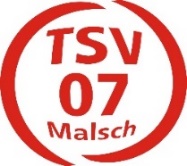 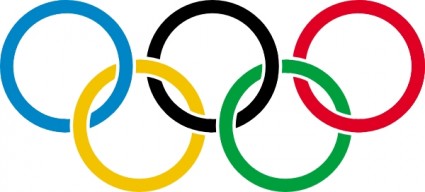 Dein Name: ____________________________________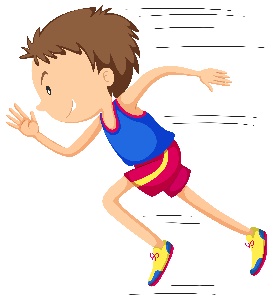 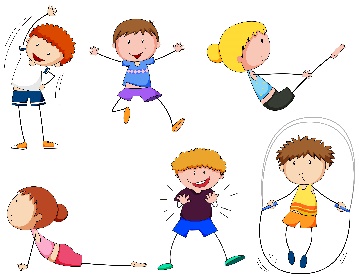 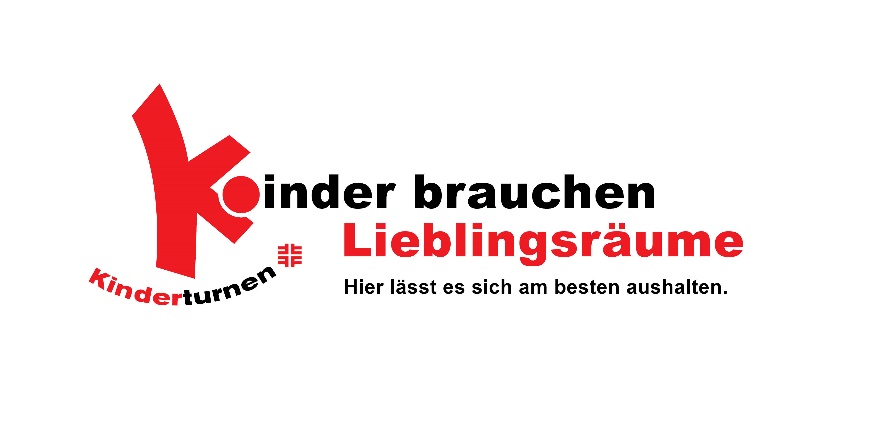 AufwärmübungenKletterwand und Spinnennetz  Rätsel für MinisportlerRätsel für RechensportlerBasketballkorb treffenTreffer:Propeller und SpinneAnzahl:SlalomdribblingZeit:SlacklineBallsportarten-Rätsel	A                   B                    CD                   ESprintsZeit:WeitwurfWeite:StandweitsprungWeite: